Nasa docxDragon spaceX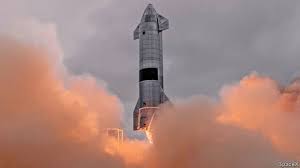 Quoi? transportQui?  E MuscOù? Espace ISSQuand? 7 octobre 2012Pourquoi? Pas de navette